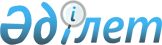 Об установлении публичного сервитута государственному комунальному предприятию "Тобол" на праве хозяйственного ведения акимата района Беимбета МайлинаРешение акима поселка Тобол района Беимбета Майлина Костанайской области от 5 января 2024 года № 3
      В соответствии статьи 19, подпунктом 10 пункта 4 статьи 69 Земельного кодекса Республики Казахстан, статьей 35 Закона Республики Казахстан "О местном государственном управлении и самоуправлении в Республике Казахстан" аким поселка Тобол РЕШИЛ:
      1. Установить государственному комунальному предприятию "Тобол" на праве хозяйственного ведения акимата района Беимбета Майлина публичный сервитут на земельные участки на праве постоянного землепользования, расположенный на территории поселка Тобол района Беимбета Майлина, для эксплуатации насосной, разводящихся и внутриквартальных каназализационных сетей, общей площадью 2,8337 гектара.
      2. Государственному учреждению "Аппарат акима поселка Тобол" в установленном законодательством Республики Казахстан порядке обеспечить:
      1) направление в течение двадцати календарных дней со дня подписания копии настоящего решения на казахском и русском языках в электронном виде в филиал Республиканского государственного предприятия на праве хозяйственного ведения "Институт законодательства и правовой информации Республики Казахстан" Министерства юстиции Республики Казахстан по Костанайской области для официального опубликования и включения в Эталонный контрольный банк нормативных правовых актов Республики Казахстан;
      2) размещение настоящего решения на интернет – ресурсе акимата района Беимбета Майлина со дня подписания и направления в филиал Республиканского государственного предприятия на праве хозяйственного ведения "Институт законодательства и правовой информации Республики Казахстан" Министерства юстиции Республики Казахстан по Костанайской области после его официального опубликования.
      3. Контроль за исполнением настоящего решения оставляю за собой.
      4. Настоящее решение вводится в действие по истечении десяти календарных дней после дня его первого официального опубликования.
					© 2012. РГП на ПХВ «Институт законодательства и правовой информации Республики Казахстан» Министерства юстиции Республики Казахстан
				
      Аким поселка Тобол 

А. Есмагамбетов
